Сценарий урока по русскому языку в 5 классе по теме « Слово и его лексическое значение»Овчинникова Любовь Владимировна, учитель русского языка и литературыТип урока: изучение нового материалаЦели учебного занятия:    Обучающие: - дать понятие о слове;- научить определять лексическое значение слова;- познакомить с разновидностями словарей;- научить составлять толковый словарикРазвивающие:  - развитие умения формулировать и доказывать свою точку зрения;- развитие умений анализировать, сравнивать, обобщать;- развивать умение применять новые знания;- развитие творческих, речевых способностей учащихся;- развитие умения групповой и парной работыВоспитательные: - развитие коммуникативных УУД;- создание благоприятной атмосферы поддержки и заинтересованности, уважения и сотрудничества;- взаимодействие учащихся в групповой и парной работе: развитие уважения друг к другу.Ожидаемый результат учебного занятия:личностные:  мотивация к учению и изучению русского языка, обеспечивать значимость решения учебных задач, связывая их с реальными жизненными ценностями и ситуациями, развитие познавательных интересов, учебных мотивов, формирование адекватного понимания причин успеха , формирование самоуважения и самопониманиярегулятивные: соотносить правильность выполнения действия с требованиями конкретной задачи, формировать  действия целеполагания, контроля, коррекции, оценки познавательные: осуществлять поиск необходимой информации для выполнения учебных заданий с использованием учебного материала, устанавливать причинно-следственные связи, развивать умение классифицировать слова по группамкоммуникативные: планировать  учебное  сотрудничество,осознанно  строить речевое  высказывание в устной и письменной форме, слушать одноклассников, приходить к общему решению в совместной деятельности, выражение своих мыслей, аргументация своего мнения, учёт разных мненийпредметные:  научиться определять лексическое значение слов несколькими способами, работать  с толковым словарем.Понятия: лексикология, лексическое значение слова, словарная статья, словарь Методы обучения: проблемно-поисковый, лингвистическая лаборатория, исследовательский, метод поискового обобщенияВид используемых ИКТ:  мультимедийная презентация.Методическое назначение ИКТ: усилить мотивацию, расширить познавательные потребности обучаемых, повысить уровень визуализации изучаемого материала.Оборудование: учебник «Русский язык. 5 класс» (автор-составитель Т.А.Ладыженская), мультимедиа (презентация), школьный толковый словарь, Толковый словарь русского языка С.И.Ожегова, Большой толковый словарь современного русского языка Д. Н.Ушакова, Толковый  словарь живого великорусского языка В.И.Даля, кроссворд.Приложение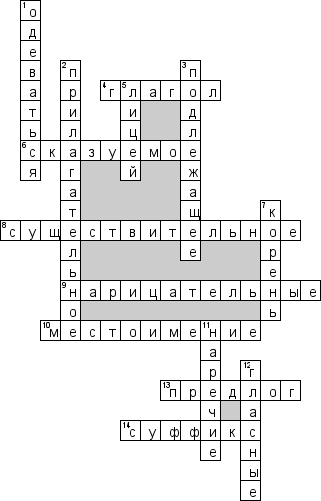 Деятельность учителяДеятельность учащихсяФормируемые УУДОрганизационный момент, мотивация к учебной деятельности Цель этапа: включение учащихся в деятельность на личностно-значимом уровнеОрганизационный момент, мотивация к учебной деятельности Цель этапа: включение учащихся в деятельность на личностно-значимом уровнеОрганизационный момент, мотивация к учебной деятельности Цель этапа: включение учащихся в деятельность на личностно-значимом уровнеОсновные виды деятельности учителя: организационная и направляющаяВступительное слово учителя:- Ребята, сегодня я начинаю урок, но тему урока вам не называю. Надеюсь, что вы сами сможете ее сформулировать. А сейчас в тетради запишем число.Слушают учителя.  Настраиваются  на урок.Записывают в тетради:Восемнадцатое декабря.Классная работа.Коммуникативные:планирование учебного сотрудничества Актуализация  знаний. Подготовка к восприятию нового материалаЦель: подготовка к восприятию нового материала через повторение изученного.Актуализация  знаний. Подготовка к восприятию нового материалаЦель: подготовка к восприятию нового материала через повторение изученного.Актуализация  знаний. Подготовка к восприятию нового материалаЦель: подготовка к восприятию нового материала через повторение изученного.Орфографическая работа.- От чего зависит выбор гласной в данных словах?- Составьте и запишите словосочетания, чтобы стало ясно значение данных слов: Посветить – посвятить, примирять – примерять, поласкать  – полоскать.- Выбор гласной зависит от значения слова.Дети составляют и записывают в тетрадь словосочетания:  посветить  фонарем – посвятить песню маме,  примирять ребят – примерять костюм, поласкать котенка – полоскать белье.Личностные:развитие познавательных интересов, учебных мотивовПознавательные:Установка причинно-следственных связейКоммуникативные:развитие речиПроблемное объяснение нового знания. Вхождение в новую тему и создание условий для ее осознанного восприятия. Цель этапа: учить  целеполаганию,  проговаривание нового знания, обеспечение восприятия, осмысления учащимися, что такое лексическое значение слова.Проблемное объяснение нового знания. Вхождение в новую тему и создание условий для ее осознанного восприятия. Цель этапа: учить  целеполаганию,  проговаривание нового знания, обеспечение восприятия, осмысления учащимися, что такое лексическое значение слова.Проблемное объяснение нового знания. Вхождение в новую тему и создание условий для ее осознанного восприятия. Цель этапа: учить  целеполаганию,  проговаривание нового знания, обеспечение восприятия, осмысления учащимися, что такое лексическое значение слова.Основные виды деятельности учителя: организация беседы с классомВопросы классу:- Что вы видите на доске?    - По каким признакам вы это поняли?      - Если мы поменяем порядок букв, это будет «слово»?    - А что означает это слово?        -  Как вы думаете,  чем пойдет речь на уроке? Что же мы сегодня должны узнать? - Мы живём в прекрасном мире вещей и явлений. Какое отношение ко всему этому имеют слова?       - Попробуйте дать определение: что такое «слово»?- А теперь посмотрим на экран: слово – это значимая единица языка, которая имеет внешнюю оболочку (звуки и буквы) и внутреннюю (значение и смысл слова).    - Ребята, кто из отвечавших был близок к верному ответу? - Ребята, откройте учебник на стр. 149. Какова тема урока? Запишем в тетрадь.Основные виды деятельности учащихся: работа на доске со словом «дерево», отвечают на вопросы, дают определение -Слово «дерево»- графическое (буквенное) написание, звуковое произношение, наличие смыслового понятия- не будет, теряется смысл слова- большое растение с пушистой кроной и толстым стволом- Что такое слово? Слово имеет значение (смысл)- слова называют предметы, признаки, действияДают определение несколько человек.Читают определение с доскиСамоанализ Работа с учебником: стр. 149Записывают в тетрадь тему:Слово и его лексическое значение.Личностные: мотивация к учению и изучению русского языкаКоммуникативные:Выражение своих мыслей; аргументация своего мнения; учёт разных мнений; приходить к общему решению в совместной деятельностиПознавательные:Осмысление информацииПервичное закрепление материалаЦель этапа: закрепление нового знания; выявление пробелов осмысления изученного материалаПервичное закрепление материалаЦель этапа: закрепление нового знания; выявление пробелов осмысления изученного материалаПервичное закрепление материалаЦель этапа: закрепление нового знания; выявление пробелов осмысления изученного материалаОсновные виды деятельности учителя: направляет действия учащихся .-  Как называется раздел, к изучению которого мы приступаем? Правильно, ЛЕКСИКА. - Просмотрите параграф 64 (стр. 149-150) и найдите новые однокоренные термины к этому слову, выпишите их  в тетрадь. - Объясните, какое отношение к этим терминам имеют слова?   Схема – кластер (презентация)-  Слов в русском языке великое множество, может быть, вы знаете, где они хранятся?    - У вас на партах лежат книги. Какая из них будет словарём? Почему?- Как называются словари, которые вам раздали?- Словарей русского языка много.  В нашем учебнике есть маленький толковый словарь. Найдите его и внимательно рассмотрите. Подготовьте ответ на вопросы: какую информацию о слове мы можем найти в толковом словаре, и почему он так называется? - Пользуясь словарями, выполним упр. 334: 1-оранжевый, лиловый – записывает один человек с парты, 2-ель, сосна – второй.- К толковым словарям мы обращаемся в каких случаях?- Но значения многих слов вы знаете и без словарей, поэтому легко сможете решить кроссворд. Для этого соберемся в группы по 4 человека (две парты)- Проверяем кроссворд с образцом на доске.Основной вид деятельности учителя: организует проектную работу -Ребята, а сейчас мы проведём небольшой эксперимент. Представьте на несколько минут, что вы составители словарей. - Перед вами на экране помещены слова: Монолог, сказка, лексикон, басня,  фонетика, алфавит - Из этих слов каждой паре нужно выбрать любые три слова, чтобы составить свой маленький толковый словарик, правильно оформив его в тетради.- Кто готов представить свой труд? - Как вы считаете, у кого всё получилось?- Что было самым сложным в вашей работе?                Основные виды деятельности учащихся: работа с параграфом 64, запись темы в тетрадь, отвечают на вопросы, анализируют, работают со словарной статьёй Лексика, лексикология, лексическое значение.Зачитывают из учебника определения терминов. На экране появляется схема-кластер.Ответы могут быть разные: в книгах, в учебниках, в словарях«Толковый словарь» в учебнике на стр. 175 - …- толковый словарь дает толкование слова, его лексическое значение, ударение, род,  окончания, предложения с этим словом.Работа в тетради. Работа с Толковым словарем учебника.- Когда сталкиваемся с новыми незнакомыми словами.Дети образуют группы. Решают кроссворд.Группы меняются заполненными кроссвордами и проверяют с образцом с доски. Озвучивают результаты проверки.Основной вид деятельности учащихся: составляют толковый словарик, работают в группах. Представление словарей.Конструирование устного высказыванияСамоанализКоммуникативныеВыражение своих мыслей; аргументация своего мнения; учёт разных мнений Регулятивные:Контроль, коррекция, оценка Личностные: связь с реальной жизненной ситуациейПознавательные:Извлечение необходимой информации, работа с ней, с новыми понятиями, самостоятельное создание способа решения проблемы поискового характера Регулятивные:Выполнение пробного учебного действия; фиксирование индивидуального затруднения; саморегуляция в ситуации затруднения, контроль, коррекция, оценка Познавательные:поиск и выделение информацииИтог урока (рефлексия деятельности)Цель этапа: осознание уч-ся своей учебной деятельности, самооценка результатов своей деятельности Итог урока (рефлексия деятельности)Цель этапа: осознание уч-ся своей учебной деятельности, самооценка результатов своей деятельности Итог урока (рефлексия деятельности)Цель этапа: осознание уч-ся своей учебной деятельности, самооценка результатов своей деятельности - Ребята, наш урок подходит к концу. - Все ли задачи  урока мы решили?  (заранее записала на доске)Что такое «слово»?Что такое «лексическое значение слова»?Как построен толковый словарь?Какую информацию можно извлечь из толкового словаря?Самостоятельное составление мини-словаря-  Спасибо за работу на уроке. Я благодарна вам за активное участие.Конструирование устного высказыванияСамоанализКоммуникативные:Выражение своих мыслей; аргументация своего мнения; учёт разных мнений Регулятивные:Контроль, коррекция, оценка Личностные:Формирование адекватного понимания причин успеха, формирование самоуважения и самопониманияДомашнее заданиеЦель: создание ситуации заинтересованности и выбора при выполнении заданияДомашнее заданиеЦель: создание ситуации заинтересованности и выбора при выполнении заданияДомашнее заданиеЦель: создание ситуации заинтересованности и выбора при выполнении задания- Ребята, дома вам предстоит  интересная работа: разгадывание и  составление своего кроссворда (по желанию) -  упр.  331 или 332 (на выбор)Получают установку на выполнение домашнего задания, записывают в дневник: Параграф 64 самостоятельно прочитать, выучить термины и выполнить упражнение  331 или 332 (на выбор)Познавательные:уметь применять знания, полученные на уроке русского языка, межпредметные связи